Recopiez les phrases puis changez les couleurs des phrases. La nouvelle galerie marchande ouvre dans deux semaines ! Corentin va envoyer sa candidature pour le poste de vendeur ?Copiez-collez les photos puis écrivez une phrase pour chaque photo. Suivez le lien, regardez la vidéo puis répondez aux questions. https://www.youtube.com/watch?v=zljFeUMIi2s Son métier :Ses tâches en arrivant au magasin : Les qualités d’un vendeur :Le chiffre d’affaires fait le samedi et le dimanche :Allez sur le site du supermarché « Carrefour » en groupe pour comprendre comment vous repérer sur le site.NOM : Prénom : Date : 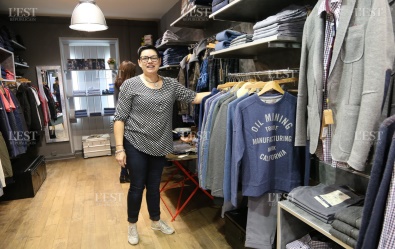 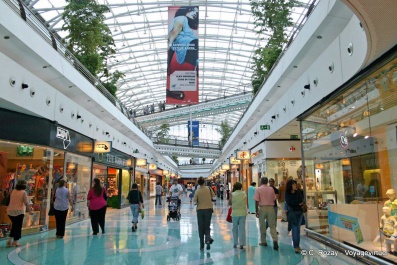 